ФГБОУ ДПО «Кировский институт агробизнеса и кадрового обеспечения» в январе-феврале 2020 года приглашает на обучение по дополнительным профессиональным программам повышения квалификации: Организация системы семеноводства сельскохозяйственных растений, апробация посевов, семенной контроль (72 академических часа) 	         Категория слушателей – агрономы, агрономы-семеноводы, апробаторы.В программу обучения   включено:Результаты сортоиспытания сельскохозяйственных культур за 2019 год и предложения по изменению сортового районирования на 2020 год;Фитосанитарное состояние посевов сельскохозяйственных культур в Кировской области в 2019 году;Методика апробации сельскохозяйственных растений (культуры подбираются по желанию слушателей);Организация семенного и сортового контроля, законодательство в сфере семеноводства сельскохозяйственных растений;Сертификация семенного материала, документация сортовых семян;Правила приемки и методы отбора проб семян по ГОСТ;Выездные практические занятия: апробация зерновых культур; апробация картофеля; апробация многолетних трав; отбор проб семян; заполнение документов.Послеуборочная обработка и подготовка семян многолетних трав, зерна.                   Форма обучения – очная.Обучение в зимний период:  20.01-25.01.2020 г. Продолжение обучения в летний период: 15.06-19.06.2020 г. Стоимость обучения одного слушателя – 15000 рублей. Стоимость проживания в общежитии – 660 рублей в сутки. В результате обучения слушатели получают:Удостоверение о повышении квалификации установленного образца;Свидетельство апробатора (ФГБУ Россельхозцентр, г. Москва). 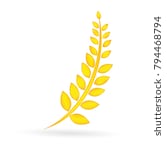 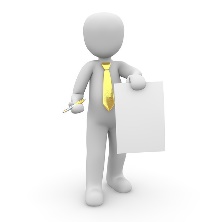 Инновационные технологии в растениеводстве (модульная программа, 40 академических часов)            Категории слушателей: Руководители, главные агрономы, агрономы, агрономы по защите растений, агрономы-семеноводы, агрономы по кормопроизводству, бригадиры, заведующие зернотоками, управляющие отделениями.          КИППКК АПК предлагает обучение по формату модульного обучения: В программу из 40 часов входит 5 модулей (по 8 академических часов каждый модуль). В программу включены 3 обязательных модуля – под номерами 1, 2, 3. Оставшиеся 2 модуля слушатель выбирает самостоятельно из модулей 4, 5, 6, 7, 8, указывает их в Заявке. Обучение проходит с периодичностью 1-2 модуля в неделю. К итоговой аттестации допускаются слушатели, освоившие объем программы 40 академических часов (5 модулей).         В программу обучения   включены модули:Обязательные модули:Модуль 1: Основы законодательства в сельском хозяйстве.Модуль 2: Управление и экономика в сельскохозяйственном предприятии.Модуль 3: Агрохимический анализ почв и системы земледелия.Модули на выбор слушателей:Модуль 4: Технологии выращивания сельскохозяйственных культур.(культуры могут быть подобраны по желанию слушателей)Модуль 5: Современная высокопроизводительная техника для ресурсосберегающих технологий.Модуль 6: Система удобрений и защита растений.Модуль 7: Селекция и семеноводство зерновых и кормовых культур.Модуль 8: Кормопроизводство.Форма обучения: очная, модульное обучениеПериод обучения: 04.02-05.03.2020 г. (1-2 дня в неделю).Стоимость обучения одного слушателя – 8000 рублей. Стоимость проживания в общежитии – 660 рублей в сутки. 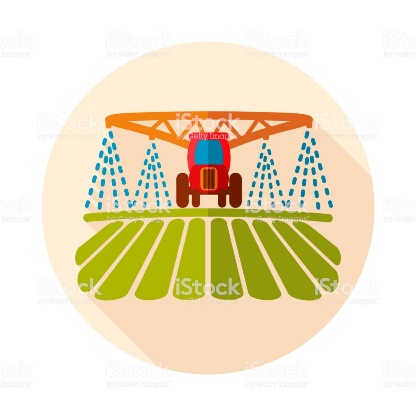 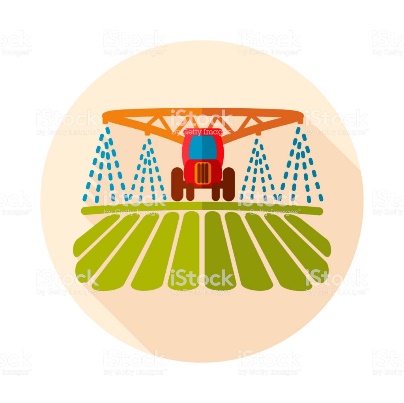 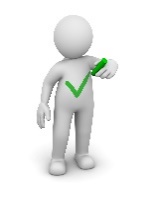 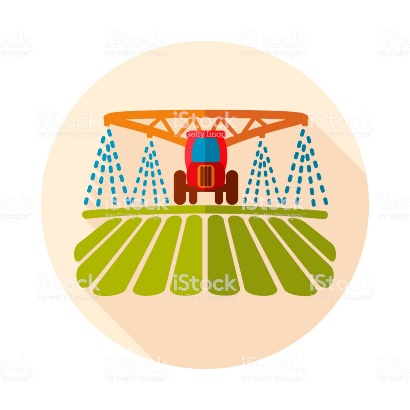 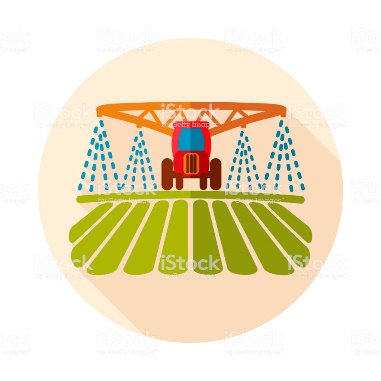 Инновационные технологии в животноводстве(модульная программа, 40 академических часов)             Категории слушателей: Руководители, главные зоотехники, зоотехники, зоотехники-селекционеры, зоотехники по кормлению КРС, бригадиры, управляющие, техники.              КИППКК АПК предлагает обучение по формату модульного обучения: В программу из 40 часов входит 5 модулей (по 8 академических часов каждый модуль). В программу включены  3 обязательных модуля – под номерами 1, 2, 3. Оставшиеся 2 модуля слушатель выбирает самостоятельно из модулей 4, 5, 6, 7, 8, указывает их в Заявке. Обучение проходит с периодичностью 1-2 модуля в неделю. К итоговой аттестации допускаются слушатели, освоившие объем программы 40 академических часов (5 модулей).   В программу обучения   включены модули:Обязательные модули:Модуль 1: Основы законодательства в сельском хозяйстве.Модуль 2: Управление и экономика в сельскохозяйственном предприятии.Модуль 3. Ресурсосберегающие технологии в животноводстве.Модули на выбор слушателей:Модуль 4: Современные подходы к организации полноценного питания КРС. Рационы кормления, оптимизация рационов для различных групп КРС.Модуль 5: Направления селекции в молочном скотоводстве. Современные биотехнологические методы воспроизводства животных.Модуль 6: Племенная работа с сельскохозяйственными животными. Оценка экстерьера.Модуль 7: Формирование высокопродуктивного стада.Модуль 8: Технологические решения обеспечения здоровья и продуктивности коров.Форма обучения: очная, модульное обучениеПериод обучения: 04.02-05.03.2020 г.Стоимость обучения одного слушателя – 8000 рублей. Стоимость проживания в общежитии – 660 рублей в сутки. 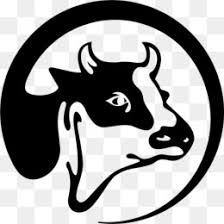 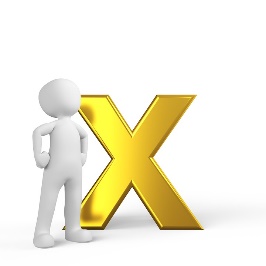 Обеспечение полноценного питания для молочного стада с применением компьютерных программ «Кормовые рационы», «Управление стадом»                                                       (32 академических часа)                     Категория слушателей – специалисты зоотехнической службы предприятий.В программу обучения   включено:Эффективные рационы для различных групп крупного рогатого скота. Расчет суточной и годовой потребности в кормах;Компьютерные программы для оптимизации управления стадом, управления фермой;Управление кормовым столом;Балансирование рационов молочных коров в течение производственного цикла;Характеристики питательности кормов. Способы компенсации недостатка витаминов и микроэлементов в корме;Выбор списка кормов, выбор рационов для различных групп КРС в программе «Кормовые рационы»;Расчет рационов. Ошибки при работе в программе «Кормовые рационы» и пути их устранения;Оптимизация рационов кормления для различных групп КРС с использованием модуля «Кормовые рационы» (разработчик РЦ «Плинор», г. Санкт-Петербург).         Форма обучения – очная.Период обучения: 25.02-28.02.20 г. Стоимость обучения одного слушателя – 8000 рублей. Стоимость проживания в общежитии – 660 рублей в сутки. 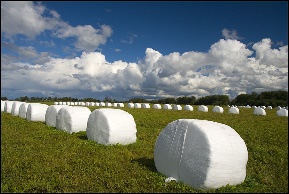 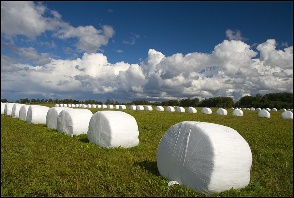 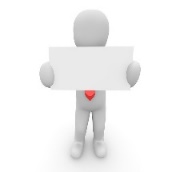 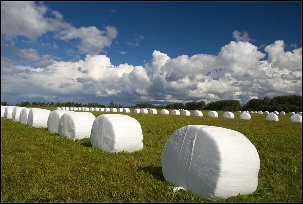 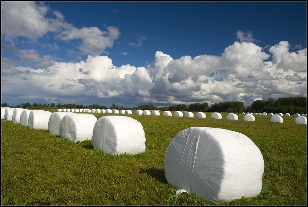 Современные технологии возделывания высококачественного семенного               и товарного картофеля(72 академических часа)Категория слушателей: специалисты агрономической службы; агрономы-семеноводы; фермеры, занимающиеся картофелем; все желающих заниматься товарным или семенным картофелем, в том числе – пенсионеры, предпенсионеры.В программу обучения   включено:Биология картофеля; требования к условиям выращивания; сорта, районированные в регионе; Технология оздоровления картофеля от вирусных, бактериальных, грибных болезней;Возбудители болезней и вредители картофеля;Защита картофеля от болезней и вредителей;Технологии выращивания товарного и семенного картофеля, включающие все технологические операции по посадке, уходу за растениями, уборке и хранению картофеля.Форма обучения – очная.Период обучения: 25.02-05.03.2020 г.  Стоимость обучения одного слушателя – 15000 рублей. Стоимость проживания в общежитии – 660 рублей в сутки. 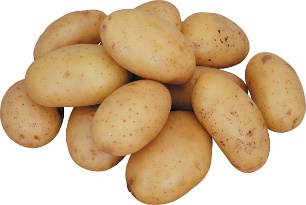 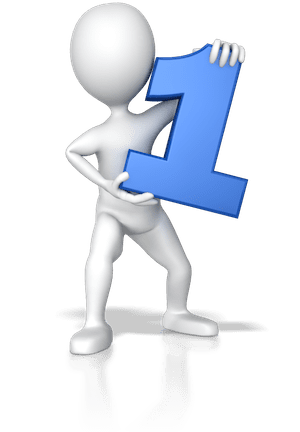 Стратегия развития инженерной службы в условиях внедрения ресурсосберегающих технологий. Агросервисное обслуживание                        (72 академических часа)Категории слушателей: главные инженеры, инженеры, заведующие мастерскими, механики, бригадиры.В программу обучения   включено:Современные требования Гостехнадзора к машинам и оборудованию АПК;Результаты испытания сельскохозяйственных машин на Кировской МИС;Основные подходы к планированию технического сервиса машин. Снижение затрат. Экономическая оценка эффективности ремонта и модернизации оборудования;Новинки технологического оборудования для животноводства. Подготовка машин и оборудования для животноводческих ферм и комплексов;Послеуборочная обработка зерна. Современные сушильные комплексы и оборудование для калибровки, протравливания семян;Новые перспективные технологии производства кормов;Обеспечение режимов консервации и хранения сельскохозяйственной техники;Эксплуатация машинно-тракторного парка. Агросервисное обслуживание;Особенности эксплуатации и ремонта топливной аппаратуры дизельных двигателей с электронным управлением;Организация управления автотранспортом и машино-транспортными агрегатами с использованием спутниковых систем ГЛОНАС, GPS. Точное земледелие;Моторные масла для современных двигателей: характеристика, ассортимент, преимущества; Топливная экономичность. Факторы влияния;Создание энергетического паспорта предприятия, методы и технологии энергосбережения и повышения энергетической эффективности;Автоматизация сельского хозяйства. Использование беспилотных летательных аппаратов для мониторинга полей и оцифровки данных в растениеводстве.Форма обучения – очная.Период обучения: 11.02-21.02.2020 г.Стоимость обучения одного слушателя – 15000 рублей. Стоимость проживания в общежитии – 660 рублей в сутки. 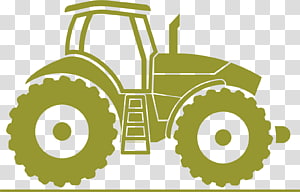 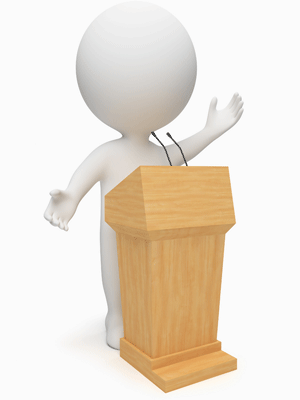 Передовые технологии в пчеловодстве(50 академических часов)Приглашаем на обучение всех желающих, в том числе заведующих пасеками, пчеловодов, пенсионеров, предпенсионеров, желающих заняться пчеловодством, производством меда и продуктов пчеловодства, предпринимателей.В программу обучения   включено:Биология пчелиной семьи;Пасечные постройки и пчеловодческий инвентарь: расчет зимовника, особенности ульев, внутрипасечный транспорт, уход за ульями;Медоносная база пчеловодства: составление медового баланса пасеки, использование пчел для опыления сельскохозяйственных культур;Развитие и содержание пчел: передовые приемы и технологии при разведении пчел, весенние работы на пасеке, основы племенной работы и улучшение качеств местных пчел, использование медосбора, кочевка пчел, откачка меда, подготовка пчел к зимовке, зимнее содержание пчел;Болезни и вредители пчел: болезни пчел, иммунитет у пчел, ветеринарно-санитарные требования к пасеке, классификация болезней пчел, вредители пчел;Технология производства продуктов пчеловодства: механизация производственных процессов в пчеловодстве, технология производства продуктов пчеловодства;Экономика пчеловодства: бизнес-планы в пчеловодстве, информационные технологии в пчеловодстве, стандартизация в пчеловодстве.Форма обучения – очная. Обучение – вечернее или дневное (по желанию слушателей).Период обучения:  27.01-18.02.2020 г.Стоимость обучения одного слушателя – 6000 рублей. Стоимость проживания в общежитии – 660 рублей в сутки. При проживании в общежитии в течение всего срока обучения стоимость составляет 5500 рублей за весь срок обучения.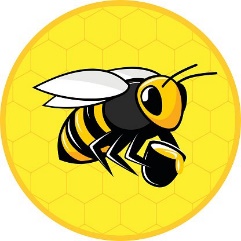 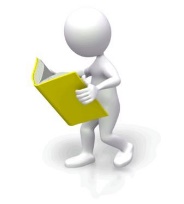 Место проведения обучения: г. Киров, ул. Производственная, д. 20. Для зачисления на обучение необходимо направить Заявку по факсу: 8(8332)62-95-87, или по электронной почте: umo@ipk43.ru. Образец Заявки прилагается.*Слушателям при себе иметь документ об образовании (или копию). Заявка(отправить на адрес: umo@ipk43.ru)на обучение по дополнительной профессиональной программе повышения квалификации ______________________________________________________________________________________________________________________________________________________________________________________________________Период обучения: _______________________________________________________Настоящим подтверждаю свое участие в обучении______________________________________________________________    Ф.И.О._______________________________________________________________  должность__________________________________________________________ Контактный телефон, e-mailОрганизация:   _____________________________________________________________ (наименование)_____________________________________________________________ (адрес)_____________________________________________________________ (телефон, e-mail)Реквизиты организации для заключения договора:_____________________________________________________________ _____________________________________________________________ _____________________________________________________________ _____________________________________________________________ Потребность в общежитии:_______________________________________________________________ (да, нет)              